Номер в геральдическом реестре Ульяновской областиДата внесения в геральдический реестр Ульяновской областиНазвание официального символаРегистрационный номер в Государственном геральдическом регистре Российской Федерации и дата внесенияЦветное графическое изображение (рисунок) официального символа (в действующей редакции)Геральдическое описание официального символа (текст) с указанием автора/авторов (в действующей редакции)Решение об утверждении (об изменении) официального символаМесто хранения официального символа1234567828804.06.2020Флаг Баклушинс-кого сельского поселения№ 8886 от 10.12.2013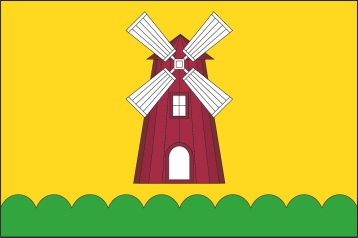 Прямоугольное двухстороннее полотнище жёлтого цвета с отношением ширины к длине 2:3, несущее внизу горизонтальную полосу зелёного цвета с вырезным шиповидно-опрокинутым верхним краем максимальной шириной 2/9 ширины полотнища. В центре жёлтой части полотнища изображена мельница малинового цвета с белыми крыльями, окном и дверью (все фигуры из герба муниципального образования Баклушинское сельское поселение).Сергей Иванов (г. Ульяновск), Константин 
Мочёнов, исполнительный директор правления 
общероссийской общественной организации «Союз геральдистов России» (г. Химки), Анна Гарсиа, 
дизайнер общества с ограниченной ответственностью «Регион-Сервис» (г. Москва), Вячеслав Мишин (г. Химки).Решение Совета депутатов муниципального образования Баклушинское сельское поселение от 12.11.2013 № 06Зал заседаний Совета депутатов муниципального образования Баклушинское сельское поселение